МИНИСТЕРСТВО СЕЛЬСКОГО ХОЗЯЙСТВА, ПИЩЕВОЙ И ПЕРЕРАБАТЫВАЮЩЕЙ ПРОМЫШЛЕННОСТИ КАМЧАТСКОГО КРАЯПРИКАЗ № 29/г. Петропавловск-Камчатский	                                                 «     » _________ 2022 годаВ целях уточнения отдельных положений приложения к приказу Министерства сельского хозяйства, пищевой и перерабатывающей промышленности Камчатского края от 28.12.2021 № 29/145 «Об утверждении Порядка предоставления субсидии производителям зерновых культур в целях возмещения части затрат на производство и реализацию зерновых культур» (далее – Приказ)ПРИКАЗЫВАЮ:Часть 43 Приложения к Приказу изложить в следующей редакции:«43. В случае если получателем не достигнуто установленное значение результата использования субсидии, предусмотренное Соглашением, получатель осуществляет возврат субсидии, размер возврата (V возврата) которого определяется по формуле:V возврата = (1 - Ti / Si) х V субсидии, где:Ti - фактически достигнутое значение i-го результата использования субсидии на отчетную дату;Si - плановое значение i-го результата использования субсидии, установленное Соглашением о предоставлении субсидии;V субсидии - размер субсидии, предоставленной получателю субсидии в отчетном финансовом году.Минсельхозпищепром Камчатского края направляет получателю субсидии требование о возврате субсидии в бюджет Камчатского края за недостижение результата использования субсидии, которое подлежит исполнению в течение 20 рабочих дней со дня получения требования.При невозврате субсидии в указанный срок Минсельхозпищепром Камчатского края принимает необходимые меры по взысканию подлежащей возврату в краевой бюджет субсидии в судебном порядке в срок не позднее 30 рабочих дней со дня, когда Минсельхозпищепрому Камчатского края стало известно о неисполнении получателем субсидии требования, предусмотренного абзацем шестым настоящей части.».Настоящий приказ вступает в силу после дня его официального опубликования.Министр	                                                                                                           В.П. ЧернышСогласовано:Заместитель Министра - начальник отделаэкономики и финансового анализа                                                      С.О. ДомашевскийЗаместитель начальника отделасельскохозяйственного производства 	     О.В. СкосареваЗаместитель начальника отделаэкономики и финансового анализа 	          К.Е. ДьячукРеферент отделаэкономики и финансового анализа 	    И.В. Скалацкая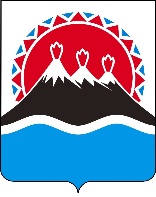 О внесении изменений в приложение к приказу Министерства сельского хозяйства, пищевой и перерабатывающей промышленности Камчатского края от 28.12.2021 № 29/145 «Об утверждении Порядка предоставления субсидии производителям зерновых культур в целях возмещения части затрат на производство и реализацию зерновых культур»